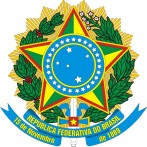 MINISTÉRIO DA EDUCAÇÃOINSTITUTO FEDERAL FARROUPILHA REITORIADeclaro, sob as penas da lei (art. 299 do Código Penal), que as informações contidas	neste	formulário	correspondem	à	verdade,	e	Eu, 	 inscrito(a)	no	CPF	nº 	e	no	RG	nº	 	,	residente	na	rua 	,nº	,Bairro 	 		,no município de			, presto serviços como	(atividade exercida)			,no endereço localizado na rua			,nº		, recebendo o valor mensal de R$		.Declaro também que, nesta data:Possuo conta bancária, com cópia em anexo do extrato bancário do mês de inscrição em edital.( ) Conta corrente( ) Conta poupança( ) Não possuo conta bancáriaE para que surta os efeitos legais e por ser verdade firmo o presente. 	,	de	de 202	.                                                                                                 ___________________________________Assinatura do declaranteINSTITUTO FEDERAL DE EDUCAÇÃO, CIÊNCIA E TECNOLOGIA FARROUPILHA PRÓ-REITORIA DE ENSINORua Alameda Santiago do Chile, 195 – Bairro Nossa Sr.ª das Dores – CEP 97050-685 – Santa Maria/RS Fone/Fax: (55) 3218-9830 / E-mail: proen@iffarrroupilha.edu.br